Rock/Walworth Comprehensive Family Services, Inc.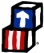 Head Start FORMULARIO DE INFORMACION PARA EL TRANSPORTEPROGRAMA AÑO 24-25Este formulario debe ser completado para registrar a su niño en la lista de espera para posibles Head Start servicios. Este formulario NO le garantiza un lugar en nuestro programa.  Por favor devuelva este formulario completo con la aplicación. Marque la opción de su preferencia. Si usted no quiere recibir servicio de transporte por favor marque [  ] Prefiero transportar a mi hijo a la escuela.   Por favor tome en cuenta que, en ocasiones por limitaciones de presupuesto, escases de personal, que el chofer que se asigne a su ruta no trabaje u otros motivos usted deberá transportar al niño a la escuela. Agradecemos su cooperación. Algunos direcciones no se ajustan a las rutas del autobús y usted tendrá que transportar a su niño.Nombre del niño: _____________________________________________________________Fecha de nacimiento _____________________Dirección/Domicilio: _____________________________________________________________________________________________	(calle y número)                                                                           (ciudad)                                  (código postal)                          (condado)Padre/Tutor: ____________________________________________________________________________________________________1) Teléfono: _____________________________ Móvil / Casa:  2) Teléfono:  _______________________________________ Móvil / Casa  *Recuerde que es importante que nos informe si hay algún cambio en la información que provee en este formulario. * DEBE CONTESTAR TODAS LAS SECCIONES DE ESTE FORMULARIORecoger: [  ] Dirección de la casa, mencionada arriba   [   ] Puedo transportar a mi hijo a la escuela si es necesario   [  ] Prefiero transportar a mi hijo a la escuela           [   ] Otra dirección (por favor indique): _______________________________________________________________________________________________________________________                               (calle y número)                                                                       (ciudad)                                            (código postal)                                                              (condado)Bajar: [  ] Dirección de la casa, mencionada arriba    [   ] Puedo transportar a mi hijo a la escuela si es necesario   [  ] Prefiero transportar a mi hijo a la                           [   ]    Otra dirección (por favor indique): ___________________________________________________________________________________________________________________________                                                            (calle y número)                                                                                       (ciudad)                                            (código postal)                                      (condado)¿Su niño estará asistiendo algún programa o escuela que le puede afectar su colocación en Head Start?     _ _ Sí    _ _ NoSi su respuesta es sí, por favor indique el lugar y días/horario: _________________________________________________________________________________________________________________________________________________________________________________________________________________________________________________________SI CUALQUIERA DE ESTA INFORMACIÓN CAMBIA, POR FAVOR CONTACTE A LA OFICINA PRINCIPAL LO MAS ANTES POSIBLE. LAS COLOCACIONES SE BASEN EN LAS UBICACIONES DE RECOGIDA Y BAJADA. CUALQUIER CAMBIO PUEDE REQUERIR UN AJUSTE EN LA COLOCACION DE SU NIÑO.Firma del Padre/Madre: _________________________________________________________ Fecha: _______________Si tiene preguntas por favor llame a Nancy al 608-299-1500 ext. 41 or Dee ext. 20 or 1-800-774-7778______________________________________________________________________________________________________________Staff Use Only:  ________________________________________________________________________________________________                                (completed by-initials)                   (date)                            (type of contact)                                        (with whom)Transportation Supervisor: __________________________ Route#’s: ________________________  Date: _______________________Transportation Notes:  ____________________________________________________________________________________________                                                                                                                                                                                     Revised:  4/24 JK